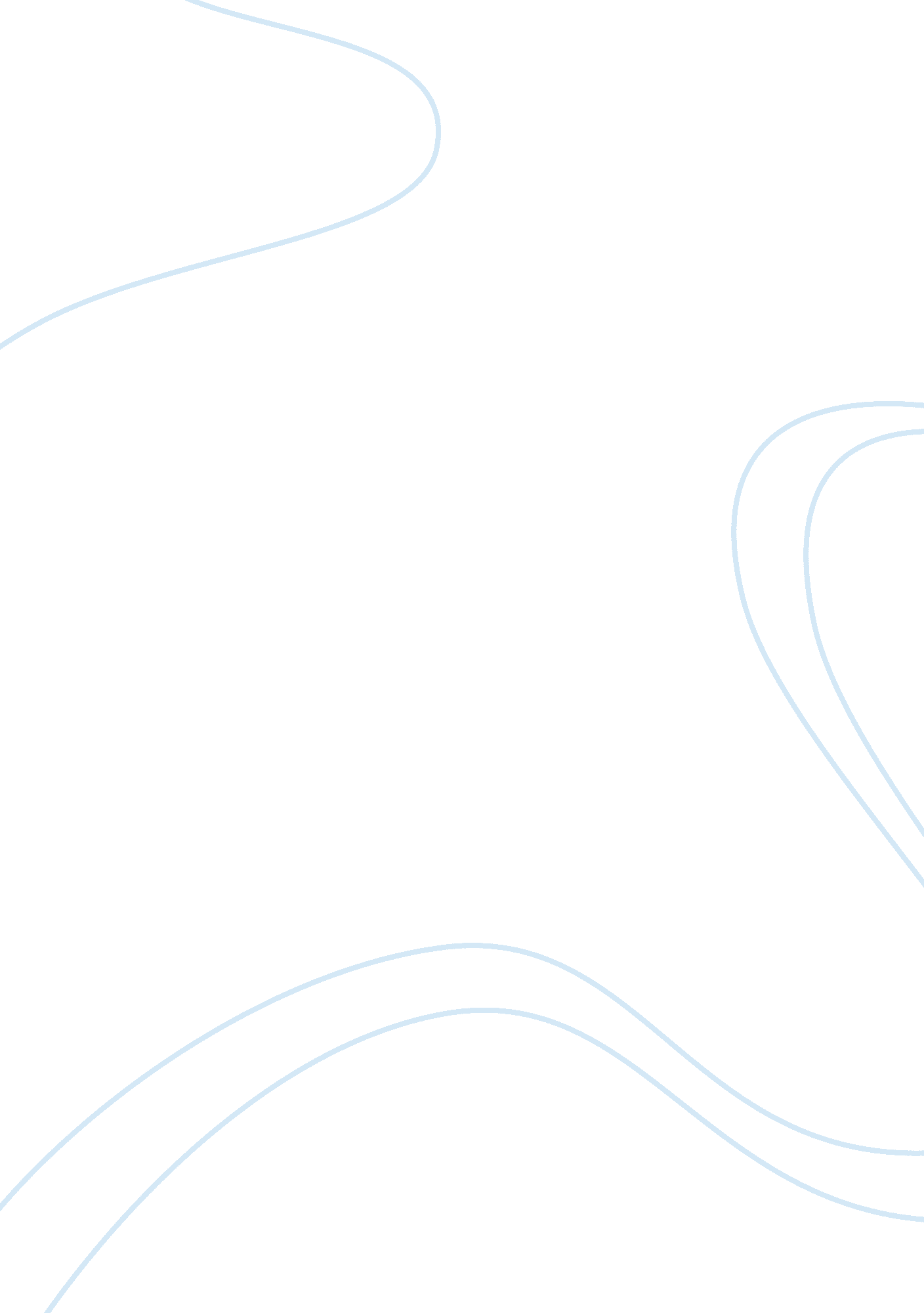 Some quotes essay examplesBusiness, Company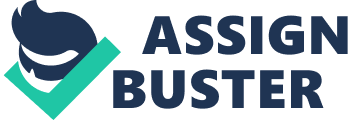 1. “ Accepting that individuals are different but creating an atmosphere of inclusion and making a commitment to valuing diversity” 
= Acknowledging individual diversity, while appreciating the differences among people and facilitating inclusion. 2. “ the most evident measurable benefits are improved bottom line, competitive advantage, superior business performance, employee, satisfaction and loyalty, strengthened relationship with multicultural communities, and attracting the best and the brightest candidates 
= 
“ the most apparent and easily quantifiable benefits are an improvement in net income, advanced performance of the business, strong ties with multicultural societies, an advantage over rivals, as well as the ability to recruit the best and the most suitable people. 3. “ diversity management does not only recognize but also values and harnesses workforce differences, such as individual characteristics, backgrounds, orientations and religious beliefs, so that individual talents are being fully utilized and organizational goals are met”. = 
Managing diversity entails not only the acknowledgement of workforce diversity, but also their appreciation and utilization. It leverages on individual differences, such as employee backgrounds and religious affiliations, in a way that allows achieving organizational objectives through revealing and exploiting employee aptitudes. 4. “ better-quality solution to brainstorming tasks, displays more cooperative behaviour, relative to homogenous groups, and can raise organizational efficiency, effectiveness and profitability” 
= can enhance brainstorming activity, as compared to uniform teams, facilitate collaboration within a group, and improve financial performance, efficiency and efficacy the organization. 5. “ effective performance appraisal practices in the area of diversity management should be objective not subjective, relevant to the job and the company, and fair to all employees and offer no special treatment” 
= 
successful methods of evaluating performance of diversity management initiatives should be based on objective parameters, which are coherent with organizational tasks and activities, as well as offer equal treatment to all people in the company, without providing any form of unfair advantage. 6. “ Contribute to organizational success by enabling access to a changing marketplace by mirroring increasing diverse markets and improving corporate image?” 
= 
Augment company achievements by facilitating access to the continuously altering markets through imitating the ever more diverse conditions in the market and by enhancing company reputation. 